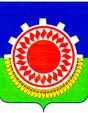 СОВЕТ ДЕПУТАТОВ КУЯШСКОГО СЕЛЬСКОГО ПОСЕЛЕНИЯКУНАШАКСКОГО МУНИЦИПАЛЬНОГО РАЙОНА РЕШЕНИЕОт  23.05.2014г.       №  13Об исполнении бюджетаКуяшского сельского поселенияза 2013 год              В соответствии с Бюджетным кодексом Российской Федерации, Федеральным законом от 06.10.2003 № 131- ФЗ «Об общих принципах организации местного самоуправления в Российской Федерации», Уставом Куяшского сельского поселения, Положением о бюджетном процессе в Куяшском сельском поселении,  Совет депутатов  Куяшского  сельского поселения                                                     РЕШАЕТ1.  Утвердить   отчет об исполнении бюджета поселения за 2013 год по доходам в сумме 40 772 740,49 рублей, по расходам в сумме 41 713 023,13 рублей  c превышением расходов над доходами (дефицит бюджета)  в сумме 940 282,64 рублей ; - по доходам бюджета поселения по кодам классификации доходов бюджетов согласно приложению 1; - по доходам бюджета поселения по кодам видов доходов, подвидов доходов, классификации операций сектора государственного управления, относящихся к доходам бюджета, согласно приложению 2; - по расходам бюджета поселения по разделам и подразделам классификации расходов бюджетов согласно приложению 3; - по расходам бюджета поселения по ведомственной структуре расходов бюджета поселения согласно приложению 4.2. Настоящее решение вступает в силу со дня его подписания.3. Настоящее решение опубликовать в средствах массовой информации.Глава поселения:                                                С.А. Прищепаприложение № 1к решению Совета депутатов Куяшского сельского поселения«Об исполнении бюджета поселения за 2013 год» 23.05.2014год № 13ДОХОДЫ БЮДЖЕТА СЕЛЬСКОГО ПОСЕЛЕНИЯприложение № 2к решению Совета депутатовКуяшского сельского поселения«Об исполнении бюджета поселения за 2013 год»23.05. 2014 год № 13Код бюджетной классификацииНаименование налога (сбора)Исполнено за 2013 год10102010011000110Налог на доходы физических лиц с доходов, источником которых является налоговый агент, за исключением доходов, в отношении которых исчисление и уплата налога осуществляются в соответствии со статьями 227,227.1 и 228.  476 400,5810102020012000110Налог на доходы физических лиц с доходов полученных от осуществления деятельности  физическими лицами, зарегистрированными в качестве индивидуальных предпринимателей,  нотариусов, занимающихся  частной практикой2,2810102030011000110Налог на доходы физических лиц с доходов, полученных физическими лицами в соответствии со ст.228 Налогового Кодекса РФ1 180,010503010011000110Единый сельскохозяйственный налог47 300,010601030101000110Налог на имущество физических лиц, взимаемый по ставкам, применяемым к объектам налогообложения, расположенным в границах поселений170 100,0110606013101000110Земельный налог, взимаемый по ставкам, установленном в соответствии с подпунктом 1 пункта 1 статьи 394 Налогового Кодекса РФ и применяемым к объектам налогообложения, расположенным в границах поселения342 923,3610606023101000110Земельный налог, взимаемый по ставкам, установленным в соответствии с подпунктом 2 пункта 1 статьи 394 Налогового Кодекса РФ и применяемым к объектам налогообложения, расположенным в границах поселений245 458,7810904053102000110Земельный налог (по обязательствам, возникшим до 1 января 2006 года), мобилизуемый на территориях поселений1,011105013100000120Доходы, получаемые в виде арендной платы за земельные участки, государственная собственность на которые не разграничена и которые расположены в границах поселений, а также средства от продажи права на заключение договоров аренды указанных земельных участков251 852,7311406013100000430Доходы от продажи земельных участков, государственная собственность на которые не разграничена и которые расположены в границах поселений280 448,7510804020011000110Государственная пошлина за совершение нотариальных действий должностными лицами органов местного самоуправления, уполномоченными в соответствии с законодательными актами РФ за совершение нотариальных действий22 610,011301995100000130Прочие доходы от оказания платных услуг (работ) получателями средств бюджетов поселений14 800,020201001100000151Дотации бюджетам поселений на выравнивание бюджетной обеспеченности2 301 000,020201003100000151Дотации бюджетам поселений на поддержку мер по обеспечению сбалансированности бюджетов2 745 600,020202077100000151Субсидии бюджетам поселений на бюджетные инвестиции в объекты капитального строительства собственности муниципальных образований33 532 000,020202999100000151Прочие субсидии бюджетам поселений576 463,020203015100000151Субвенции бюджетам поселений на осуществление первичного воинского учета на территориях, где отсутствуют военные комиссариаты169 700,020204014100000151Межбюджетные трансферты, передаваемые бюджетам поселений из бюджетов муниципальных районов на осуществление части полномочий по решению вопросов местного значения в соответствии с заключенными соглашениями527 400,021905000100000151Возврат остатков субсидий, субвенций и иных межбюджетных трансфертов, имеющих целевое назначение, прошлых лет из бюджетных поселений-932 500,0Всего доходов40 772 740,49Код бюджетной классификацииНаименование налога (сбора)Исполнено за 2013 год 100 00000 00 0000 000Налоговые и неналоговые доходы1 305 976.01 101 00000 00 0000 000Налог на прибыль. на доходы477 582,86 101 02000 01 0000 110Налог на доходы физических лиц477 582,86 101 02010 01 1000 110Налог на доходы физических лиц с доходов, источником которых является налоговый агент, за исключением доходов, в отношении которых исчисление и уплата налога осуществляются в соответствии со статьями 227,227.1 и 228.  476 400,58 101 02020 01 2000 110Налог на доходы физических лиц с доходов полученных от осуществления деятельности  физическими лицами, зарегистрированными в качестве индивидуальных предпринимателей,  нотариусов, занимающихся  частной практикой2,28101 02030 01 1000 110Налог на доходы физических лиц с доходов, полученных физическими лицами в соответствии со ст.228 Налогового Кодекса РФ1 180,0105 00000 00 0000 000Налоги на совокупный доход47 300,0105 03000 01 1000 110Единый сельскохозяйственный налог47 300,0105 03010 01 1000 110 Единый сельскохозяйственный налог47 300,0106 00000 00 0000 000Налоги на имущество758 482,15106 01000 00 0000 000Налог на имущество физических лиц170 100,01106 01030 10 1000 110Налог на имущество физических лиц, взимаемый по ставкам, применяемым к объектам налогообложения, расположенным в границах поселений170 100,01106 06000 00 0000 000Земельный налог588 328,14106 06013 10 1000 110Земельный налог, взимаемый по ставкам, установленном в соответствии с подпунктом 1 пункта 1 статьи 394 Налогового Кодекса РФ и применяемым к объектам налогообложения, расположенным в границах поселения342 923,36106 06023 10 1000 110Земельный налог, взимаемый по ставкам, установленным в соответствии с подпунктом 2 пункта 1 статьи 394 Налогового Кодекса РФ и применяемым к объектам налогообложения, расположенным в границах поселений245 458,78108 00000 00 0000 000Государственная пошлина22 610,0108 04020 01 1000 110Государственная пошлина за совершение нотариальных действий должностными лицами органов местного самоуправления, уполномоченными в соответствии с законодательными актами РФ за совершение нотариальных действий22 610,0109 00000 00 0000 000Задолженность и перерасчеты по отменным налогам и сборам и иным обязательным платежам1,0109 04000 00 0000 110Налоги на имущество1,0109 04050 00 0000 110Земельный налог ( по обязательствам, возникшим до 1 января 2006 года)1,0109 04053 10 0000 110Земельный налог ( по обязательствам, возникшим до 1 января 2006 года) мобилизуемый на территориях поселений1,0111 00000 00 0000 000Доходы от использования имущества, находящегося в государственной и муниципальной собственности251 852,73111 05010 00 0000 120Доходы, получаемые в виде арендной платы за земельные участки, государственная собственность на которые не разграничена251 852,73111 05013 10 0000 120Доходы, получаемые в виде арендной платы за земельные участки, государственная собственность на которые не разграничена и которые расположены в границах поселений, а также средства от продажи права на заключение договоров аренды указанных земельных участков251 852,73113 00000 00 0000 000Доходы от оказания платных услуг (работ) и компенсация затрат государства14 800,0113 01000 00 0000 130Доходы от оказания платных услуг (работ)14 800,0113 01990 00 0000 130Прочие доходы от оказания платных услуг (работ)14 800,0113 01995 10 0000130Прочие доходы от оказания платных услуг (работ) получателями средств бюджетов поселений14 800,0114 00000 00 0000 000Доходы от продажи материальных и нематериальных активов280 448,75114 06000 00 0000 430Доходы от продажи земельных участков, находящихся в государственной  и муниципальной собственности (за исключением земельных участков бюджетных и автономных учреждений)280 448,75114 06010 00 0000 430Доходы от продажи земельных участков, государственная собственность на которые не разграничена280 448,75114 06013 10 0000 430Доходы от продажи земельных участков, государственная собственность на которые не разграничена и которые расположены в границах поселений280 448,75200 00000 00 0000 151Безвозмездные поступления39 852 163,0202 00000 00 0000 151Безвозмездные поступления от других бюджетов39 852 163,0202 01000 00 0000 151Дотации бюджетам субъектов РФ и муниципальных образований5 046 600,0202 01001 00 0000 151Дотации на  выравнивание бюджетной обеспеченности бюджетов2 301 000,0202 01001 10 0000 151Дотации бюджетам поселений на выравнивание бюджетной обеспеченности2 301 000,0202 01003 00 0000 151Дотации на поддержку мер по обеспечению сбалансированности бюджетов2 745 600,00202 01003 10 0000 151Дотации бюджетам поселений на поддержку мер пор обеспечению сбалансированности бюджетов2 745 600,0202 02000 00 0000 151Субсидии бюджетам бюджетной системы РФ34 108 463,0202 02077 10 0000 151Субсидии бюджетам поселений на бюджетные инвестиции в объекты капитального строительства собственности муниципальных образований33 532 000,0202 02999 10 0000 151Прочие субсидии бюджетам поселений576 463,0202 03000 00 0000 151Субвенции бюджетам субъектов РФ и муниципальных образований169 700,0202 03015 10 0000 151Субвенции бюджетам поселений на осуществление первичного воинского учета на территориях, где отсутствуют военные комиссариаты169 700,0202 04000 00 00000 151Иные межбюджетные трансферты527 400,0202 04014 10 0000 151Межбюджетные трансферты, передаваемые бюджетам поселений из бюджетов муниципальных районов на осуществление части полномочий по решению вопросов местного значения в соответствии с заключенными соглашениями527 400,0219 05000 00 00000 151Возврат субсидий-932 500,0219 05000 10 00000 151Возврат остатков субсидий, субвенций и иных межбюджетных трансфертов, имеющих целевое назначение, прошлых лет из бюджетных поселений-932 500,0ВСЕГО ДОХОДОВ40 772 740,49